Månedsplanen for januar og februar                                                                                                                 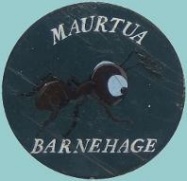 Mandager 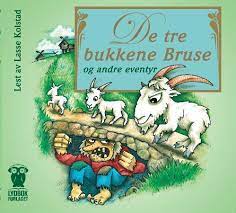 EventyrfortellingerSamlingsstund Frilek ute/inneTirsdager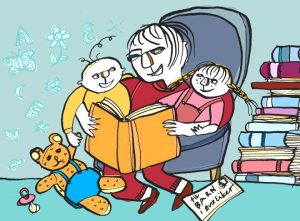 LesestundSamlingsstundFrilek ute/ inneOnsdager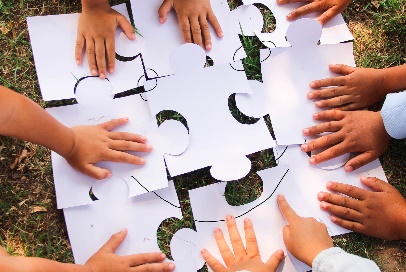 BordaktiviteterSamlingsstundFrilek ute/ inneTorsdager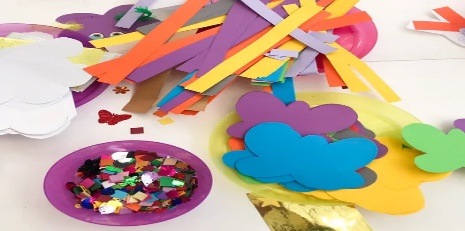 Kunstfaglige aktiviteterSamlingsstund Frilek ute/inneFredager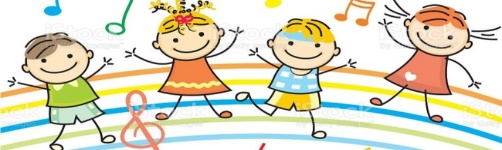 FredagsdiskoFrilek ute /inneVarmmat 